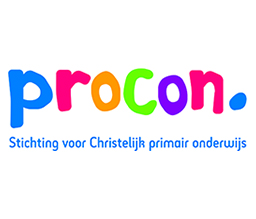 Protocol ziekte en vervanging onderwijzend personeelVastgesteld in het directieberaad van 15-11-2016Revisie: 15-11-2020Bij ziekte of onverwachte uitval van een leerkracht of onderwijsassistent zal eerst gezocht worden naar een vervanger. De school kan daarvoor een beroep doen op de IJsselpool, een gemeenschappelijke bron met vervangers van een aantal besturen uit de regio.Door de beperkte beschikbaarheid van mensen in de pool kan het, zeker in piektijden zoals bij een griepgolf, voorkomen dat er geen vervanger beschikbaar is.De volgende mogelijkheid is dan dat er een beroep wordt gedaan op een collega binnen de school en/of andere scholen binnen het bestuur, om de vervanging waar te nemen. Dit is altijd op basis van vrijwilligheid.Levert dit ook geen vervanging op dan kan, onder begeleiding van een collega-leerkracht, een onderwijsassistent of stagiaire ingezet worden. In uiterste nood kan mogelijk nog een beroep gedaan worden op oud-collega’s, gepensioneerden of andere onderwijsbevoegden van buiten de school.Als ook dit niet mogelijk blijkt, worden de kinderen van de desbetreffende groep verdeeld over de andere groepen.De kinderen worden NIET naar huis gestuurd, anders dan met toestemming van de bestuurder.